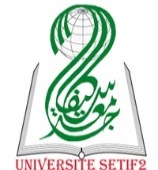 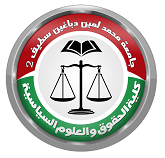 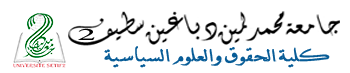 قسم العلوم السياسيةمذكرة مكملة من مقتضيات نيل شهادة الماستر في العلوم السياسيةتخصص :   .........................................إعداد الطالب :                                                           إشراف الأستاذ:.............................                                         .............................لجنة المناقشة:د ............................ أستاذ محاضر أ جامعة محمد لمين دباغين –سطيف2                      رئيساد ............................ أستاذ محاضر ب جامعة محمد لمين دباغين –سطيف2               مشرفا ومقررا أ ............................ أستاذ مساعد أ   جامعة محمد لمين دباغين –سطيف2                      ممتحناالسنة الجامعية 2021/2022